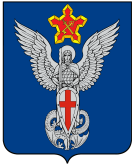 Ерзовская городская ДумаГородищенского муниципального районаВолгоградской области403010, Волгоградская область, Городищенский район, р.п. Ерзовка, ул. Мелиоративная 2,            тел/факс: (84468) 4-79-15РЕШЕНИЕот 24 января 2019 г.                                  № 1/6О рассмотрении обращенияжителей ул. ЧапаеваРассмотрев обращение жителей по вопросу поливной воды по адресу ул. Чапаева, Ерзовская городская ДумаРЕШИЛА:Перенаправить обращение в администрацию Ерзовского городского поселения для рассмотрения и дачи ответа на обращение в установленный законом срок.Председатель Ерзовскойгородской Думы                                                                                                Т.В. МакаренковаГлава Ерзовскогогородского поселения                                                                                       С.В. Зубанков